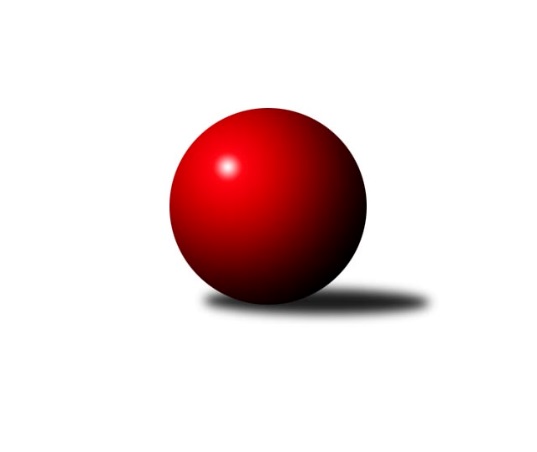 Č.13Ročník 2018/2019	8.12.2018Nejlepšího výkonu v tomto kole: 3260 dosáhlo družstvo: TJ Lokomotiva Valtice  Jihomoravská divize 2018/2019Výsledky 13. kolaSouhrnný přehled výsledků:KK Orel Telnice	- KK Jiskra Čejkovice	2:6	2593:2606	11.0:13.0	7.12.TJ Lokomotiva Valtice  	- KK Mor.Slávia Brno B	6:2	3260:3160	15.0:9.0	7.12.KK Orel Ivančice	- SKK Dubňany B	3:5	3078:3130	10.0:14.0	7.12.SK Baník Ratíškovice B	- TJ Jiskra Otrokovice	2:6	3141:3215	9.0:15.0	7.12.KK Vyškov B	- KK Slovan Rosice B	4:4	3222:3161	14.0:10.0	8.12.TJ Slavia Kroměříž	- KC Zlín B	6:2	2584:2472	15.0:9.0	8.12.TJ Sokol Luhačovice B	- TJ Sokol Mistřín B	6:2	3252:3192	15.5:8.5	8.12.Tabulka družstev:	1.	TJ Lokomotiva Valtice 	13	11	0	2	75.5 : 28.5 	187.0 : 125.0 	 3147	22	2.	KK Vyškov B	13	10	1	2	62.0 : 42.0 	162.5 : 149.5 	 3207	21	3.	KK Jiskra Čejkovice	13	10	0	3	67.0 : 37.0 	167.5 : 144.5 	 2949	20	4.	TJ Jiskra Otrokovice	13	9	0	4	64.5 : 39.5 	172.0 : 140.0 	 3085	18	5.	TJ Sokol Mistřín B	13	8	0	5	62.5 : 41.5 	162.5 : 149.5 	 3043	16	6.	KC Zlín B	13	6	2	5	54.0 : 50.0 	166.0 : 146.0 	 3036	14	7.	KK Slovan Rosice B	13	6	2	5	51.5 : 52.5 	159.0 : 153.0 	 2991	14	8.	TJ Sokol Luhačovice B	13	6	1	6	53.5 : 50.5 	164.0 : 148.0 	 3088	13	9.	SKK Dubňany B	13	6	0	7	49.5 : 54.5 	151.0 : 161.0 	 3002	12	10.	SK Baník Ratíškovice B	13	6	0	7	48.0 : 56.0 	141.5 : 170.5 	 3026	12	11.	KK Mor.Slávia Brno B	13	5	0	8	47.0 : 57.0 	154.5 : 157.5 	 2999	10	12.	KK Orel Telnice	13	2	0	11	38.5 : 65.5 	148.5 : 163.5 	 3023	4	13.	TJ Slavia Kroměříž	13	2	0	11	28.5 : 75.5 	122.0 : 190.0 	 2912	4	14.	KK Orel Ivančice	13	1	0	12	26.0 : 78.0 	126.0 : 186.0 	 2992	2Podrobné výsledky kola:	 KK Orel Telnice	2593	2:6	2606	KK Jiskra Čejkovice	Zdenek Pokorný	153 	 89 	 143 	80	465 	 2:2 	 448 	 159	62 	 155	72	Jaroslav Bařina	Jiří Dvořák	150 	 85 	 139 	72	446 	 2:2 	 459 	 147	77 	 150	85	Martin Komosný	Alena Dvořáková	142 	 71 	 120 	62	395 	 1:3 	 406 	 145	54 	 144	63	Ludvík Vaněk	Josef Hájek	149 	 62 	 146 	61	418 	 1.5:2.5 	 433 	 157	70 	 145	61	Tomáš Stávek	Milan Mikáč	161 	 70 	 135 	86	452 	 2.5:1.5 	 429 	 143	70 	 147	69	Vít Svoboda	Jiří Šimeček	133 	 63 	 152 	69	417 	 2:2 	 431 	 149	62 	 159	61	Zdeněk Škrobákrozhodčí: Dvořák JiříNejlepší výkon utkání: 465 - Zdenek Pokorný	 TJ Lokomotiva Valtice  	3260	6:2	3160	KK Mor.Slávia Brno B	Zdeněk Musil	148 	 136 	 138 	132	554 	 2:2 	 522 	 114	151 	 139	118	Radim Herůfek	Roman Mlynarik	138 	 150 	 145 	147	580 	 4:0 	 503 	 114	143 	 129	117	Štěpán Večerka	Robert Herůfek	134 	 139 	 139 	117	529 	 3:1 	 512 	 128	132 	 127	125	Radek Šenkýř	Petr Pesau	138 	 142 	 134 	147	561 	 3:1 	 523 	 121	127 	 136	139	Dalibor Lang	František Herůfek ml. ml.	149 	 130 	 143 	140	562 	 2:2 	 573 	 140	144 	 125	164	Ondřej Olšák	Miroslav Vojtěch	127 	 117 	 107 	123	474 	 1:3 	 527 	 109	153 	 129	136	Patrik Schneiderrozhodčí: vedoucí družstevNejlepší výkon utkání: 580 - Roman Mlynarik	 KK Orel Ivančice	3078	3:5	3130	SKK Dubňany B	Karel Sax	144 	 131 	 127 	124	526 	 2:2 	 517 	 137	115 	 131	134	František Fialka	Kristýna Saxová	111 	 115 	 117 	112	455 	 0:4 	 515 	 138	127 	 123	127	Rostislav Rybárský	Martin Maša	110 	 134 	 134 	131	509 	 1:3 	 544 	 129	124 	 152	139	Alžběta Harcová	Zdeněk Mrkvica	136 	 118 	 130 	133	517 	 3:1 	 496 	 126	126 	 113	131	Filip Dratva	Jaromír Klika	123 	 139 	 127 	142	531 	 1:3 	 537 	 121	140 	 131	145	Václav Benada	Jiří Peška	136 	 132 	 144 	128	540 	 3:1 	 521 	 143	115 	 136	127	Josef Černýrozhodčí: Karel SAXNejlepší výkon utkání: 544 - Alžběta Harcová	 SK Baník Ratíškovice B	3141	2:6	3215	TJ Jiskra Otrokovice	Jarmila Bábíčková	131 	 141 	 130 	142	544 	 3:1 	 515 	 134	137 	 123	121	Jakub Süsz	Jan Minaříček	132 	 110 	 142 	118	502 	 1:3 	 517 	 135	130 	 112	140	Pavel Jurásek	Marie Kobylková	138 	 126 	 130 	143	537 	 2.5:1.5 	 543 	 131	148 	 121	143	Hana Stehlíková	Jana Mačudová *1	124 	 134 	 130 	113	501 	 0:4 	 557 	 131	137 	 134	155	Michael Divílek ml.	Josef Něnička	146 	 124 	 145 	128	543 	 1:3 	 558 	 128	139 	 147	144	Jiří Gach	František Mráka	132 	 131 	 122 	129	514 	 1.5:2.5 	 525 	 142	138 	 116	129	Michael Divílek st.rozhodčí: střídání: *1 od 61. hodu Luděk VacenovskýNejlepší výkon utkání: 558 - Jiří Gach	 KK Vyškov B	3222	4:4	3161	KK Slovan Rosice B	Tomáš Vejmola	140 	 154 	 141 	123	558 	 2:2 	 574 	 159	150 	 154	111	Stanislav Žáček	Kamil Bednář	150 	 145 	 120 	133	548 	 4:0 	 474 	 128	142 	 104	100	Miroslav Ptáček *1	Zdenek Pokorný	141 	 128 	 134 	127	530 	 2:2 	 532 	 131	146 	 118	137	Michal Klvaňa	Pavel Vymazal	132 	 139 	 135 	124	530 	 1:3 	 531 	 135	140 	 116	140	Václav Špička	Jan Večerka	134 	 143 	 141 	135	553 	 4:0 	 487 	 128	123 	 131	105	Ľubomír Kalakaj	Petr Snídal	139 	 136 	 109 	119	503 	 1:3 	 563 	 128	149 	 137	149	Karel Plagarozhodčí: Láník Břetislavstřídání: *1 od 78. hodu Kamil HlavizňaNejlepší výkon utkání: 574 - Stanislav Žáček	 TJ Slavia Kroměříž	2584	6:2	2472	KC Zlín B	Libor Petráš	144 	 72 	 151 	70	437 	 3:1 	 429 	 157	61 	 150	61	Zdeněk Bachňák	Kateřina Ondrouchová	141 	 71 	 148 	72	432 	 2:2 	 418 	 150	66 	 150	52	David Matlach	Martin Růžička	145 	 68 	 140 	53	406 	 1:3 	 422 	 145	69 	 140	68	Pavel Kubálek	Kamila Katzerová *1	133 	 60 	 150 	61	404 	 3:1 	 341 	 142	52 	 102	45	Evžen Štětkař *2	Jiří Tesař	151 	 89 	 162 	75	477 	 4:0 	 416 	 137	62 	 145	72	Petr Polepil	Zdeněk Drlík	143 	 71 	 137 	77	428 	 2:2 	 446 	 142	80 	 152	72	Zdeněk Šeděnkarozhodčí: vedouci družstevstřídání: *1 od 51. hodu Tomáš Kuchta, *2 od 35. hodu Martin PolepilNejlepší výkon utkání: 477 - Jiří Tesař	 TJ Sokol Luhačovice B	3252	6:2	3192	TJ Sokol Mistřín B	Tomáš Juřík	130 	 134 	 151 	148	563 	 3:1 	 518 	 127	105 	 137	149	Josef Blaha *1	Milan Žáček	144 	 124 	 159 	141	568 	 3.5:0.5 	 543 	 144	115 	 158	126	Radek Blaha	Miroslav Hvozdenský	128 	 129 	 144 	133	534 	 3:1 	 521 	 131	124 	 135	131	Drahomír Urc	Jiří Konečný	143 	 119 	 125 	136	523 	 2:2 	 529 	 133	117 	 131	148	Radim Pešl *2	Tomáš Molek	138 	 147 	 130 	150	565 	 4:0 	 523 	 137	134 	 126	126	Roman Macek	Karel Máčalík	132 	 135 	 107 	125	499 	 0:4 	 558 	 136	137 	 135	150	Marek Ingrrozhodčí: Konečný Jiřístřídání: *1 od 61. hodu Radek Horák, *2 od 61. hodu Václav LužaNejlepší výkon utkání: 568 - Milan ŽáčekPořadí jednotlivců:	jméno hráče	družstvo	celkem	plné	dorážka	chyby	poměr kuž.	Maximum	1.	Petr Pesau 	TJ Lokomotiva Valtice  	562.62	379.0	183.6	4.8	6/6	(594)	2.	Michael Divílek  st.	TJ Jiskra Otrokovice	555.96	379.5	176.4	4.8	6/8	(591.6)	3.	Tomáš Mráka 	SK Baník Ratíškovice B	552.34	366.6	185.7	4.0	7/8	(585)	4.	Michael Divílek  ml.	TJ Jiskra Otrokovice	552.19	367.7	184.5	2.3	8/8	(593)	5.	Roman Mlynarik 	TJ Lokomotiva Valtice  	551.80	374.6	177.2	5.8	6/6	(595)	6.	David Matlach 	KC Zlín B	550.31	365.4	184.9	2.9	7/8	(603.6)	7.	Ludvík Vaněk 	KK Jiskra Čejkovice	549.79	365.7	184.1	4.2	6/7	(604.8)	8.	Pavel Vymazal 	KK Vyškov B	548.48	368.8	179.6	5.1	7/7	(598)	9.	Jakub Süsz 	TJ Jiskra Otrokovice	547.97	372.1	175.9	4.9	7/8	(572)	10.	Václav Benada 	SKK Dubňany B	547.94	363.2	184.7	5.7	7/8	(578)	11.	Jan Večerka 	KK Vyškov B	544.46	367.4	177.1	4.2	6/7	(566)	12.	Tomáš Stávek 	KK Jiskra Čejkovice	541.91	366.1	175.9	4.2	7/7	(576)	13.	Josef Něnička 	SK Baník Ratíškovice B	541.11	361.4	179.7	3.7	8/8	(577)	14.	Robert Mondřík 	KK Vyškov B	541.10	366.1	175.0	6.1	6/7	(571)	15.	Stanislav Žáček 	KK Slovan Rosice B	540.51	368.7	171.8	4.3	6/8	(600)	16.	Radim Pešl 	TJ Sokol Mistřín B	539.70	359.6	180.1	2.9	6/8	(619)	17.	Marek Ingr 	TJ Sokol Mistřín B	539.60	364.2	175.4	5.6	6/8	(568)	18.	Vratislav Kunc 	TJ Sokol Luhačovice B	538.64	363.1	175.5	6.8	7/7	(573)	19.	Miroslav Vojtěch 	TJ Lokomotiva Valtice  	538.16	361.8	176.4	6.5	5/6	(577)	20.	Roman Janás 	KC Zlín B	537.49	361.2	176.3	3.4	7/8	(560)	21.	Václav Luža 	TJ Sokol Mistřín B	537.46	364.4	173.0	5.8	7/8	(591)	22.	Barbora Divílková  ml.	TJ Jiskra Otrokovice	534.31	363.4	170.9	4.4	7/8	(554)	23.	Ľubomír Kalakaj 	KK Slovan Rosice B	533.91	361.5	172.4	6.3	7/8	(576)	24.	Petr Polepil 	KC Zlín B	532.75	361.9	170.9	5.9	8/8	(564)	25.	Miroslav Hvozdenský 	TJ Sokol Luhačovice B	532.56	366.4	166.2	6.1	6/7	(573)	26.	František Herůfek ml.  ml.	TJ Lokomotiva Valtice  	532.12	358.6	173.6	5.5	6/6	(563)	27.	Petr Snídal 	KK Vyškov B	531.70	347.2	184.5	6.4	5/7	(558)	28.	Kamil Bednář 	KK Vyškov B	531.65	365.5	166.2	4.5	5/7	(580)	29.	Radek Šenkýř 	KK Mor.Slávia Brno B	531.60	364.3	167.4	5.2	8/8	(597)	30.	Jiří Tesař 	TJ Slavia Kroměříž	531.37	368.7	162.7	7.5	7/8	(579.6)	31.	Jiří Peška 	KK Orel Ivančice	530.03	352.7	177.3	5.3	6/7	(569)	32.	Karel Máčalík 	TJ Sokol Luhačovice B	530.02	363.1	167.0	3.3	7/7	(592)	33.	Pavel Kubálek 	KC Zlín B	529.86	355.0	174.9	5.0	6/8	(576)	34.	Jiří Šimeček 	KK Orel Telnice	529.56	352.8	176.7	5.5	7/7	(571)	35.	Radek Blaha 	TJ Sokol Mistřín B	529.45	363.9	165.6	6.5	6/8	(549)	36.	Vít Svoboda 	KK Jiskra Čejkovice	528.67	364.0	164.6	5.9	6/7	(571.2)	37.	Zdeněk Škrobák 	KK Jiskra Čejkovice	527.70	359.1	168.6	5.9	6/7	(574)	38.	Roman Macek 	TJ Sokol Mistřín B	527.64	361.2	166.5	5.0	6/8	(591)	39.	Zdeněk Bachňák 	KC Zlín B	527.46	360.2	167.2	5.9	7/8	(565)	40.	Karel Plaga 	KK Slovan Rosice B	527.26	359.3	168.0	7.7	7/8	(580)	41.	Zdeněk Musil 	TJ Lokomotiva Valtice  	527.08	358.5	168.5	5.9	6/6	(570)	42.	Pavel Palian 	KK Mor.Slávia Brno B	526.93	354.7	172.2	5.6	6/8	(550)	43.	Zdeněk Drlík 	TJ Slavia Kroměříž	526.74	359.3	167.4	9.3	7/8	(559)	44.	Ondřej Olšák 	KK Mor.Slávia Brno B	526.51	358.5	168.0	6.7	7/8	(573)	45.	Miroslav Ptáček 	KK Slovan Rosice B	526.35	368.4	158.0	7.9	6/8	(590)	46.	Filip Dratva 	SKK Dubňany B	526.13	357.8	168.4	7.2	6/8	(564)	47.	Jaroslav Bařina 	KK Jiskra Čejkovice	525.89	365.3	160.6	8.7	6/7	(570)	48.	Radim Herůfek 	KK Mor.Slávia Brno B	525.85	358.9	167.0	7.1	8/8	(575)	49.	Jiří Konečný 	TJ Sokol Luhačovice B	525.76	352.6	173.2	4.8	7/7	(564)	50.	Jan Minaříček 	SK Baník Ratíškovice B	525.40	364.4	161.0	8.0	8/8	(569)	51.	Jiří Dvořák 	KK Orel Telnice	525.26	356.0	169.3	6.3	7/7	(553)	52.	Robert Herůfek 	TJ Lokomotiva Valtice  	524.91	357.9	167.0	9.6	6/6	(589.2)	53.	Milan Mikáč 	KK Orel Telnice	524.89	358.8	166.1	5.8	7/7	(570)	54.	Zdenek Pokorný 	KK Orel Telnice	524.50	355.9	168.6	4.4	7/7	(558)	55.	Milan Žáček 	TJ Sokol Luhačovice B	522.35	352.2	170.2	4.3	7/7	(602)	56.	Libor Petráš 	TJ Slavia Kroměříž	522.00	356.2	165.8	6.2	7/8	(551)	57.	Jiří Gach 	TJ Jiskra Otrokovice	520.43	356.8	163.6	8.4	6/8	(560)	58.	Luděk Vacenovský 	SK Baník Ratíškovice B	520.22	355.9	164.3	5.9	6/8	(570)	59.	Zdenek Pokorný 	KK Vyškov B	520.00	351.7	168.3	5.8	5/7	(550)	60.	František Mráka 	SK Baník Ratíškovice B	519.67	361.9	157.8	6.5	8/8	(562)	61.	Drahomír Urc 	TJ Sokol Mistřín B	519.65	366.5	153.2	11.9	7/8	(564)	62.	Josef Hájek 	KK Orel Telnice	519.21	355.1	164.1	7.1	6/7	(595)	63.	Karel Sax 	KK Orel Ivančice	518.92	351.8	167.1	8.6	6/7	(579)	64.	Martin Komosný 	KK Jiskra Čejkovice	518.70	352.8	165.9	7.7	7/7	(566.4)	65.	Rostislav Rybárský 	SKK Dubňany B	516.23	354.2	162.0	8.8	6/8	(556)	66.	Patrik Schneider 	KK Mor.Slávia Brno B	514.54	357.7	156.9	11.3	8/8	(569)	67.	Martin Maša 	KK Orel Ivančice	511.47	350.1	161.4	7.2	6/7	(572)	68.	Michal Klvaňa 	KK Slovan Rosice B	511.31	355.1	156.3	9.2	6/8	(564)	69.	Alžběta Harcová 	SKK Dubňany B	508.37	351.9	156.4	8.0	7/8	(558)	70.	Václav Špička 	KK Slovan Rosice B	508.00	347.9	160.1	9.2	7/8	(568)	71.	Veronika Semmler 	KK Mor.Slávia Brno B	507.36	346.2	161.2	4.4	7/8	(540)	72.	Jaromír Klika 	KK Orel Ivančice	504.21	345.5	158.7	6.8	7/7	(544)	73.	Kateřina Ondrouchová 	TJ Slavia Kroměříž	500.82	348.4	152.4	9.6	6/8	(547)	74.	František Fialka 	SKK Dubňany B	495.40	349.1	146.3	10.4	6/8	(528)	75.	Zdeněk Mrkvica 	KK Orel Ivančice	494.80	356.6	138.2	12.2	5/7	(528)	76.	Kristýna Saxová 	KK Orel Ivančice	492.99	340.2	152.8	8.8	7/7	(552)	77.	Tomáš Kuchta 	TJ Slavia Kroměříž	489.05	349.6	139.5	14.6	8/8	(535.2)	78.	Alena Dvořáková 	KK Orel Telnice	475.99	332.4	143.6	11.1	6/7	(523.2)	79.	Martin Růžička 	TJ Slavia Kroměříž	468.59	334.2	134.4	13.0	7/8	(508.8)		Tomáš Vejmola 	KK Vyškov B	559.14	373.9	185.3	6.2	4/7	(582)		Martin Mačák 	SKK Dubňany B	553.20	381.6	171.6	8.4	1/8	(553.2)		Tomáš Molek 	TJ Sokol Luhačovice B	551.33	372.0	179.3	5.5	2/7	(576)		Jan Herzán 	TJ Lokomotiva Valtice  	550.00	358.0	192.0	3.0	1/6	(550)		Zdeněk Burian 	KK Jiskra Čejkovice	548.40	378.0	170.4	3.6	1/7	(548.4)		Jarmila Bábíčková 	SK Baník Ratíškovice B	544.00	375.0	169.0	10.0	1/8	(544)		Adam Sýkora 	KK Jiskra Čejkovice	542.00	376.0	166.0	6.0	1/7	(542)		František Kellner 	KK Mor.Slávia Brno B	541.67	370.7	171.0	4.0	1/8	(560)		Barbora Divílková  st.	TJ Jiskra Otrokovice	540.00	384.0	156.0	12.0	1/8	(540)		Martin Bublák 	KK Orel Ivančice	538.20	362.5	175.7	5.6	3/7	(572)		Zdeněk Kratochvíla 	SKK Dubňany B	536.75	364.0	172.8	4.5	5/8	(563)		David Pospíšil 	KK Mor.Slávia Brno B	536.00	363.0	173.0	7.0	1/8	(536)		Kamil Ondroušek 	KK Slovan Rosice B	534.53	370.9	163.6	6.9	3/8	(549)		Hana Stehlíková 	TJ Jiskra Otrokovice	533.33	355.7	177.7	3.0	3/8	(543)		Josef Černý 	SKK Dubňany B	533.00	365.2	167.8	6.0	4/8	(571)		Vladimír Čech 	TJ Lokomotiva Valtice  	531.00	366.0	165.0	9.0	1/6	(531)		Kamila Katzerová 	TJ Slavia Kroměříž	530.33	351.0	179.3	2.6	3/8	(563)		Tomáš Juřík 	TJ Sokol Luhačovice B	529.10	354.3	174.8	5.1	4/7	(595)		Jaroslav Šerák 	SKK Dubňany B	527.89	358.2	169.7	5.7	5/8	(556)		Zdeněk Šeděnka 	KC Zlín B	525.38	351.6	173.8	8.5	4/8	(554)		Petr Jonášek 	TJ Jiskra Otrokovice	523.88	366.4	157.5	8.4	5/8	(563)		Dalibor Lang 	KK Mor.Slávia Brno B	523.00	359.0	164.0	8.0	1/8	(523)		Radek Horák 	TJ Sokol Mistřín B	522.70	348.7	174.1	5.1	4/8	(549.6)		Jiří Toman 	KK Orel Ivančice	522.50	364.0	158.5	10.0	2/7	(523)		Pavel Jurásek 	TJ Jiskra Otrokovice	521.08	353.1	168.0	8.3	5/8	(554.4)		František Zemek 	KK Orel Ivančice	519.60	343.2	176.4	9.6	1/7	(519.6)		Antonín Zýbal 	SK Baník Ratíškovice B	519.00	347.0	172.0	7.0	2/8	(524)		Josef Blaha 	TJ Sokol Mistřín B	518.08	348.2	169.8	7.9	5/8	(571)		Martin Polepil 	KC Zlín B	517.53	356.7	160.9	9.4	4/8	(532)		Zdeněk Žižlavský 	KK Mor.Slávia Brno B	512.00	336.0	176.0	8.0	1/8	(512)		Kamil Hlavizňa 	KK Slovan Rosice B	511.99	357.2	154.8	10.9	5/8	(549)		Jana Mačudová 	SK Baník Ratíškovice B	508.00	349.3	158.7	6.4	4/8	(538)		Marie Kobylková 	SK Baník Ratíškovice B	506.52	355.2	151.3	9.1	4/8	(578)		Tomáš Jelínek 	KK Vyškov B	506.33	355.3	151.0	10.7	3/7	(520)		Jaromír Čanda 	TJ Sokol Luhačovice B	504.67	335.0	169.7	10.7	3/7	(522)		Štěpán Večerka 	KK Mor.Slávia Brno B	503.00	353.0	150.0	17.0	1/8	(503)		Evžen Štětkař 	KC Zlín B	500.93	338.3	162.7	12.5	3/8	(538)		Petr Kudláček 	TJ Sokol Luhačovice B	500.17	341.8	158.3	7.5	2/7	(555)		Milan Skopal 	TJ Slavia Kroměříž	499.50	353.3	146.2	11.0	2/8	(513)		Jakub Svoboda 	KK Jiskra Čejkovice	499.40	340.1	159.3	13.8	2/7	(502)		Miroslav Oujezdský 	KK Mor.Slávia Brno B	495.70	346.6	149.1	12.3	2/8	(497)		Mirek Mikáč 	KK Orel Telnice	494.00	341.1	152.9	7.7	2/7	(514)		Petr Horák 	SKK Dubňany B	491.00	355.0	136.0	9.0	1/8	(491)		Petr Kremláček 	KK Orel Ivančice	486.00	340.3	145.8	13.8	2/7	(501)		Petr Vrzalík 	KC Zlín B	476.00	343.0	133.0	10.0	1/8	(476)		Pavel Polišenský 	TJ Slavia Kroměříž	460.80	322.8	138.0	6.0	1/8	(460.8)		Tomáš Mrkávek 	KK Jiskra Čejkovice	460.80	343.2	117.6	15.6	1/7	(460.8)Sportovně technické informace:Starty náhradníků:registrační číslo	jméno a příjmení 	datum startu 	družstvo	číslo startu22607	Dalibor Lang	07.12.2018	KK Mor.Slávia Brno B	1x24745	Jarmila Bábíčková	07.12.2018	SK Baník Ratíškovice B	3x17877	Štěpán Večerka	07.12.2018	KK Mor.Slávia Brno B	1x
Hráči dopsaní na soupisku:registrační číslo	jméno a příjmení 	datum startu 	družstvo	Program dalšího kola:11.1.2019	pá	17:30	KK Mor.Slávia Brno B - TJ Slavia Kroměříž	11.1.2019	pá	17:30	KK Orel Telnice - KK Vyškov B	11.1.2019	pá	17:30	KK Jiskra Čejkovice - TJ Lokomotiva Valtice  	11.1.2019	pá	18:00	KK Slovan Rosice B - KK Orel Ivančice	11.1.2019	pá	18:00	KC Zlín B - TJ Sokol Luhačovice B	12.1.2019	so	14:00	SKK Dubňany B - SK Baník Ratíškovice B	12.1.2019	so	16:30	TJ Sokol Mistřín B - TJ Jiskra Otrokovice	Nejlepší šestka kola - absolutněNejlepší šestka kola - absolutněNejlepší šestka kola - absolutněNejlepší šestka kola - absolutněNejlepší šestka kola - dle průměru kuželenNejlepší šestka kola - dle průměru kuželenNejlepší šestka kola - dle průměru kuželenNejlepší šestka kola - dle průměru kuželenNejlepší šestka kola - dle průměru kuželenPočetJménoNázev týmuVýkonPočetJménoNázev týmuPrůměr (%)Výkon5xRoman MlynarikValtice 5803xJiří TesařSl. Kroměříž112.944774xStanislav ŽáčekRosice B5741xZdenek PokornýTelnice108.464651xOndřej OlšákMS Brno B5734xRoman MlynarikValtice 107.735802xJiří TesařSl. Kroměříž572.4*4xStanislav ŽáčekRosice B107.475743xMilan ŽáčekLuhačovice B5682xMartin KomosnýČejkovice107.074593xTomáš MolekLuhačovice B5651xAlžběta HarcováDubňany B106.52544